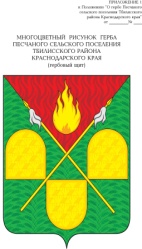 АДМИНИСТРАЦИЯ ПЕСЧАНОГО СЕЛЬСКОГО ПОСЕЛЕНИЯ ТБИЛИССКОГО РАЙОНАПОСТАНОВЛЕНИЕ от «07» октября 2022 года                                                                            № 79х. ПесчаныйОб изменении адреса квартире и земельному участку, принадлежащих Сапрунову Александру Сергеевичу	На основании заявления Сапрунова Александра Сергеевича от 7 октября 2022 года об изменении адресного номера квартире и земельному участку, в целях упорядочения адресного хозяйства на территории Песчаного сельского поселения Тбилисского района, руководствуясь Федеральным законом от 06 октября 2003 года № 131-ФЗ  «О общих принципах организации местного самоуправления в Российской Федерации», статьей 31 устава Песчаного сельского поселения  Тбилисского района,  п о с т а н о в л я ю:	1. Изменить адресный номер квартире  площадью 92,6 кв.м., кадастровый номер 23:29:0702003:281 и земельному участку площадью 1077 кв.м., кадастровый номер 23:29:0702003:693 с «Краснодарский край, Тбилисский район, х. Песчаный, ул. Советская, дом 14, кв.2» на «Краснодарский край, Тбилисский район, х. Песчаный, ул. Советская, 14». 	2. Ведущему специалисту администрации (Гаращенко) произвести запись в лицевом счете в похозяйственной книге администрации Песчаного сельского поселения.	3. Контроль за исполнением настоящего постановления оставляю за собой. 	4. Постановление вступает в силу со дня его подписания.Глава Песчаного сельского поселения Тбилисского                                                                     И.В.Селезнёв